UČENJE NA DALJAVO		ČETRTEK		7.5.2020Pozdravljeni!  Jutri, v petek, bi imeli od 9.00-10.00 ure video konferenco-PISNO DELJENJE. Kdor želi z menoj utrjevati, naj se poveže na dani naslov:https://arnes.webex.com/meet/petra.maroltNaslov bo v pripravi za petek tudi prilepljen.MATEMATIKAUtrjuj pisno deljenje v zvezek. Računi so razdeljeni v 3 skupine. Lažji, srednji, težki. Izberi si eno skupino in jo reši. Lahko računaš tudi iz vsake skupine račune, a moraš jih izračunati 14.Rešitve včerajšnje naloge:86/2  Polnih bo 8 strani.86/3 Vsaka šola je dobila 141 vstopnic.87/4  Do takrat smo prevozili 120 km.87/5 Prelezel je 111mm87/6 Pravilno je pretvoril Martin.87/7 ˂	˂	˃	˃.SLOVENŠČINASamostojno reši vaje v DZ str.66,67 in 68 (zadnja naloga-popravi napake).NARAVOSLOVJE IN TEHNIKAPoslušaj in ponovi snov ob razlagi. Ljudje smo si podobni...https://www.youtube.com/watch?v=Icd8LPV_SB4Preberi v učbeniku str.40, 41V zvezek zapiši naslov OD ZBIRALNIKA DO PIPE ter prepiši povzetek na strani41.Prosi očeta, naj ti pokaže kje imate pri hiši glavni vodovodni števec in kje pride voda k vam v hišo ter po katerih ceveh teče po hiši.GLASBENA UMETNOST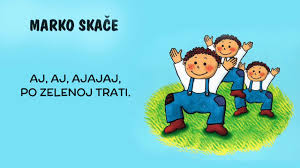 Poslušal boš ljudsko pesem Marko skače. V zvezek boš ilustriral vseh 8 kitic. Po vrsti od prve do zadnje. Pesem predvajaj tolikokrat, da se ti utrne v spomin.https://www.youtube.com/watch?v=hIbKevsXKzoIGRIV, NASMEJAN, SONČEN POZDRAV, 5RA!64:6=33:2=72:4=87:8=27:2=345:5=36:5=62:5=123:4=74:8=56:5=98:5=12:5=60:5=812:4=47:9=96:8=345:7=33:2=95:7=284:4=44:3=35:3=432:6=27:2=123:5=812:6=55:4=76:6=321:5=23:7=102:5=498:8=88:9=84:6=931:7=55:9=98:5=456:4=55:4=72:4=328:2=